Capital Letter Keyboard AssessmentCircle the 2 keys you need to make the capital letter.T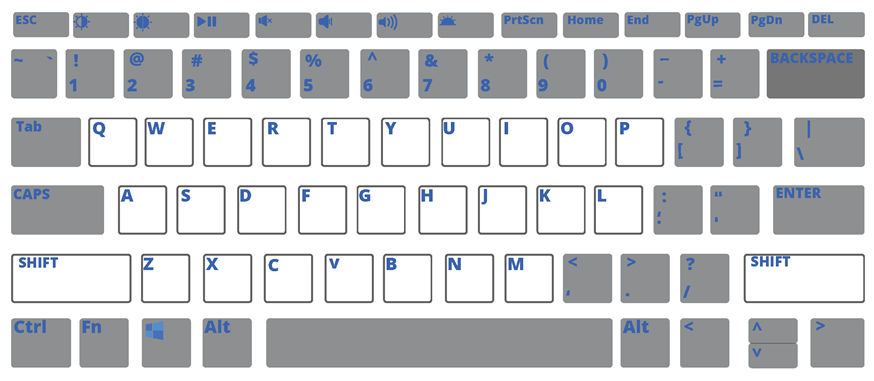 Y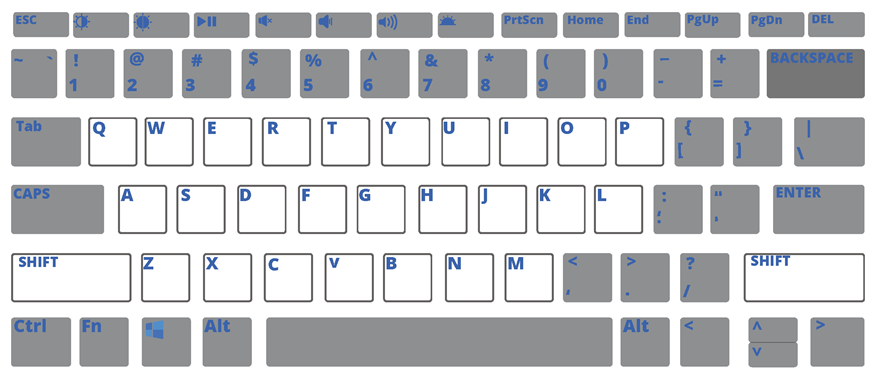 SON